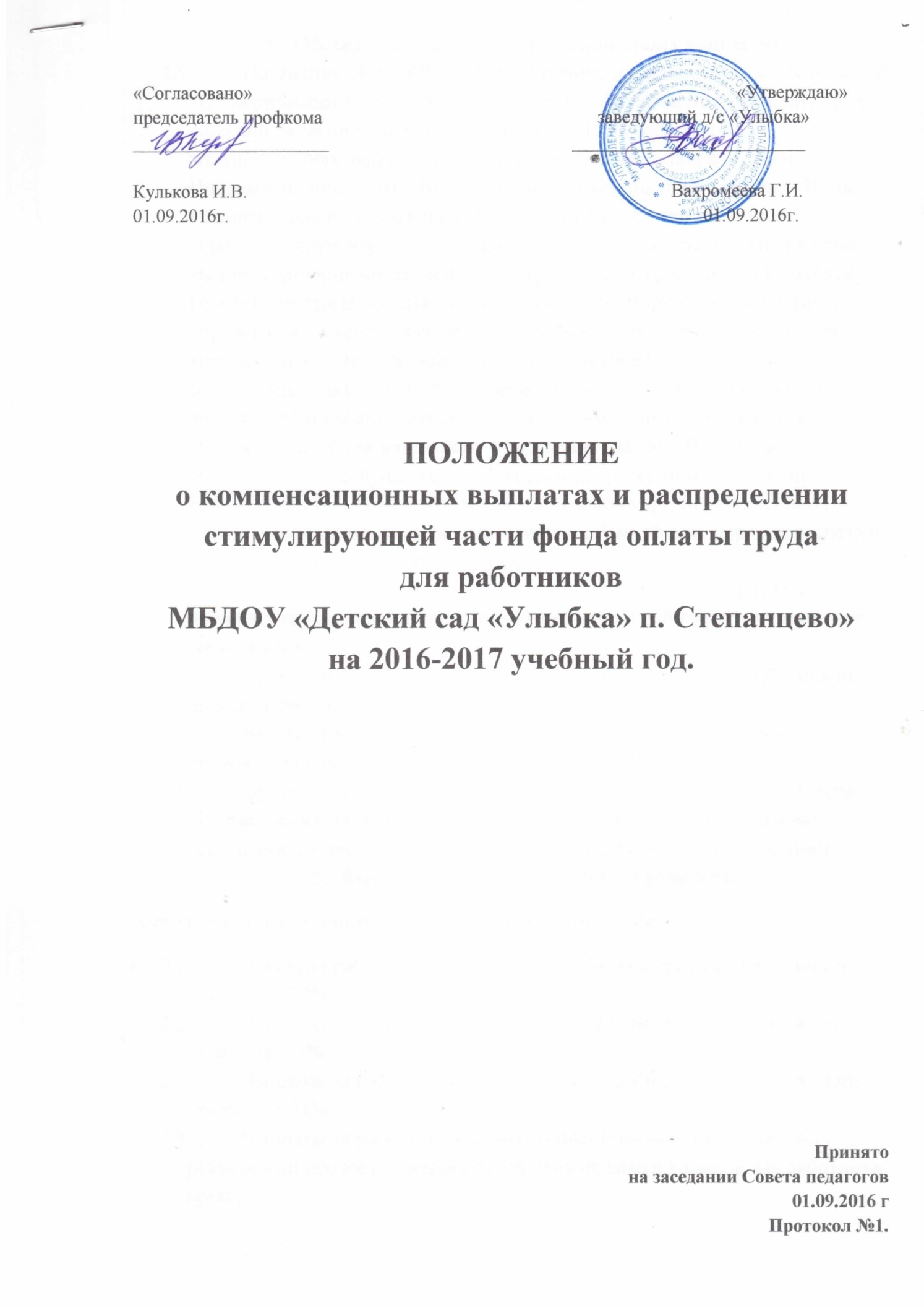 Общие положения о компенсационных выплатах.Настоящее ПОЛОЖЕНИЕ разработано в соответствии с Законом РФ «Об образовании», Трудовым кодексом РФ, Положением об оплате труда работников муниципальных образовательных учреждений муниципального района  Владимирской области,  утвержденным Постановлением Главы  Вязниковского муниципального района.  Виды, условия, размеры и порядок выплат стимулирующего характера образовательное учреждение определяет самостоятельно. Установление выплат стимулирующего характера производится с учетом показателей результатов труда, утверждаемых локальными нормативными актами учреждения с учетом мнения Совета учреждения. Решение по данному вопросу закрепляется в решении Совета учреждения. Локальным нормативным актом является утвержденное в установленном порядке настоящее Положение о распределении стимулирующей части фонда оплаты труда образовательного учреждения (далее – Положение) с приложениями. В приложении отражаются критерии и показатели качества и результативности труда работников учреждения, лежащие в основе определения размера стимулирующей надбавки, порядок расчета и выплаты стимулирующих надбавок.Положение служит для организации и руководства в расчете должностных окладов, ставок заработной платы работников учреждения образования.Целью положения является гарантированная выплата работникам д/сада за вредные, опасные и иные особые условия труда.Выплаты компенсационного характера устанавливаются к должностным окладам, к ставкам заработной платы.Общее руководство и ответственность за выполнение настоящего Положения возлагается на руководство детского сада, на комиссию, состоящую из представителей профкома, педагогов и общественности.Выплаты компенсационного характера.Выплаты компенсационного характера включают в себя:Выплаты работникам, занятым на работах с вредными условиями труда – до 12%Выплаты за работу в ночное время (с 22 часов вечера до 6 часов утра) – до 35%Выплаты за работу с особо тяжелыми, особо опасными условиями труда – до 24%Выплаты за работу в выходные и праздничные дни – в двойном размере или предоставляется другой день отдыха в удобное для работника время.Переработка рабочего времени воспитателей, младших воспитателей вследствие неявки сменяющего работника (работа за пределами рабочего времени) по законодательству.- 15%Выплаты за приготовление хлорного раствора – 11%Выплаты за работу по уборке общественного туалета – 10%Выплаты за выполнение работ, не входящих в должностные обязанности – до 50%Выплаты за расширение зон обслуживания, увеличения объема работы – до 50%За печатание материалов по делопроизводству (на компьютере) – 10%Выплаты за работу отсутствующего работника – 15%Выплаты стимулирующего характера за результаты работы.Расчет выплат стимулирующего характера за результаты работы за полугодие производится на основании критериев и показателей, установленных разделом 3 настоящего Положения.Установление выплат стимулирующего характера работникам учреждения за результаты работы производится ежемесячно, что позволяет учитывать динамику достижений, в том числе образовательных. Расчет размера выплат стимулирующего характера за результаты работы за полугодие каждому работнику и обоснование данного расчета производится комиссией образовательного учреждения, создаваемой на основании приказа руководителя учреждения.3.4.Настоящее ПОЛОЖЕНИЕ является локальным  нормативным актом МБДОУ.         Критерии оценки качества работы сотрудников МБДОУ  1. Для всех должностей2.Для должностей педагогического персонала3.Для должностей учебно-вспомогательного персонала(младшие воспитатели)4.Для должностей младшего обслуживающего персонала(повара,прачка,завхоз,дворник, уборщица сл.помещений)5.Для должностей медицинского персонала6.Порядок установления доплат  -  Выплаты могут исчисляться пропорционально отработанному времени в пределах выделенных бюджетных ассигнований.  -    В случае недостаточности бюджетных средств процент выплаты или фиксированная сумма может изменяться в сторону уменьшения.  -     Размер выплат определяется решением комиссии по распределениюдоплат стимулирующегохарактера и доплат за выполнение дополнительных работ, фиксируется в протоколе и  оформляются приказом заведующего.   - Доплата по вышеперечисленным показателям может производиться всем педагогическим  работникам МБДОУ, включая совместителей.Размеры всех установленных работникам  выплат  начисляется как в процентном соотношении , так  в конкретной денежной сумме. 7. Иные выплаты.Работникам ДОУ может быть оказана материальная помощь в случаях:- тяжелое материальное положение – 50%- смерть близкого родственника – до 75%-длительное лечение – до 50%- потеря имущества в результате ЧС (пожара, наводнения и т.д.) – до 200%Выплаты производятся на основании личного заявления работника и коллективного договора с учетом мнения профсоюзного комитета работников, в пределах средств экономии фонда оплаты труда.8.Премирование.8.1.Премирование работников производится при наличии экономии фонда оплаты труда:- к праздничным датам (День дошкольного работника, 8-е марта, 23 февраля) – до 10%- в связи с юбилейной датой работника (45,50,55,60-летие) – до 75%- знаменательные даты (свадьба, рождение ребенка) – до 75%- уход на пенсию – до 75%8.2.Работники учреждения могут быть премированы по результатам деятельности из стимулирующей части ФОТ ДОУ:- за высокий профессионализм и мастерство – 50%- за высокое качество и результативность труда, за успешную работу по итогам года – до 50%9.Условия и порядок отмены или уменьшения выплат.Выплаты, установленные работникам, могут быть отменены или уменьшены в период их действия:- в связи с прекращением выполнения возложенных на работника дополнительных обязанностей;- в связи с ухудшением качества работы, ее результативности;- в связи с нарушением должностных обязанностей трудовой дисциплины, Правил внутреннего трудового распорядка, охраны труда и техники безопасности.	Отмена выплат из стимулирующей части ФОТ производится решением комиссии по распределению стимулирующей части ФОТ по оценкам администрации детского сада и с согласия профсоюзного комитета. При недостаточности денежных средств в ФОТ руководитель вправе уменьшить выплаты стимулирующего характера (или отменить их полностью) всем работникам.              10.Выплаты руководителю.Материальное поощрение, премирование, выплаты стимулирующего характера руководителю ДОУ устанавливаются на основании приказа начальника управления образования.Настоящее Положение вступает в силу с момента принятия на Совете педагогов, согласования с профсоюзным комитетом и утверждения руководителем ДОУ. Срок действия Положения до 31.08.2017года.Критерии оценки% выплат1.1.Общественная активность:-участие  в детских праздниках1-51.2.Выполнение срочных и важных поручений и работ, возникших в связи с производственной необходимостью: за оперативность и качество результатов труда5-151.3.Работа при отсутствии горячей воды1-201.4.Выполнение срочных и неотложных работ5-201.5.Повышение имиджа учреждения:-качественная подготовка к новому учебному году;- качественная подготовка и проведение летней оздоровительной компании5-105-101.6.Проведение качественных ремонтных работ, связанных с устранением аварийных ситуаций10-501.7.Оснащение и проведение поддерживающего (косметического) ремонта  80-1001.8.Образцовое содержание закрепленных помещений, инвентаря, оборудования и прогулочных участков ДОУ5-101.9.Качественное оформление документации, работу, связанную с печатью на компьютере 1-15Критерии оценки% выплат2.1.Личный вклад в повышение качества образования:-участие в профессиональных конкурсах;-наличие публикаций, в том числе на сайте ДОУ;-выступление на конференциях, педсоветах, семинарах, круглых столах5-155-101-52.2.Внедрение информационных технологий в педагогический процесс, использование информационно – коммуникационных технологий: новые формы проведения развлечений, утренникови занятий1-102.3.Систематическое применение здоровьесберегающих технологий:- закаливание;- проектная деятельность, направленная на здоровый образ жизни1-51-5 2.4.Перевыполнение плана детодней1-102.5.Качество взаимодействия с родителями:-проведение совместных конкурсов, выставок;-проведение круглых столов, открытых занятий, презентаций;-отсутствие задолженности по родительской плате (до 20 числа текущего месяца)1-55-101-52.6.Отсутствие или снижение количества пропускаемых детьми дней (с учетом районного показателя):-по болезни;-другим причинам1-51-52.7.Результативная подготовка детей к конкурсам, фестивалям, соревнованиям5-102.8.Осуществление наставничества 5-102.9.За систематическое ведение мониторинга образовательной деятельности 5-102.10.За активную работу в творческой группе 5-102.11.Координация  и интеграция воспитательно – образовательного процесса2.12.Выполнение работы  общественного инспектора10-152.13.Ведение сайта ДОУ15-302.14.За высокий уровень организации и контроля за  НОД5-102.15.Качественное ведение банка данных неорганизованных детей5-102.16.Использование современных  педагогических технологий в Положительная динамика развития детей по разделам программы за полугодие)5-152.17.Работа с трудными воспитанниками и их семьями – нуждающимися в педагогической поддержке 5-15Критерии оценки% выплатИнтенсивность и высокие результаты работыИнтенсивность и высокие результаты работы3.2.Помощь воспитателю в организации и проведении закаливающих процедур, досуговой деятельности детей1-5Качество выполняемых работКачество выполняемых работ3.3.Качественная организация питания в группе5-103.4.Соблюдение санитарно-эпидемиологического режима в группе5-103.5.За творческий личностный вклад в обновление предметно-развивающей среды5-103.6.Высокий уровень исполнительской дисциплиныИнтенсивность и высокие результаты работы5-103.7.Увеличение объема работы, не входящих в должностные обязанности1-53.8.За активное участие в подготовке и проведении мероприятий на уровне ДОУ, района10-15Критерии оценкиКритерии оценки% выплатИнтенсивность и высокие результаты работыИнтенсивность и высокие результаты работыИнтенсивность и высокие результаты работы4.1.Увеличение объема работы при подготовке учреждения к новому учебному году4.1.Увеличение объема работы при подготовке учреждения к новому учебному году5-154.2.Качественное и своевременное приготовление пищи с учетом разрешенной технологии4.2.Качественное и своевременное приготовление пищи с учетом разрешенной технологии5-104.3.Своевременность и правильность заказа продуктов4.3.Своевременность и правильность заказа продуктов5-104.4.Отсутствие нарушений санитарно-гигиенических требований к содержанию пищеблока5-105-104.5.Оценка деятельности работника со стороны родителей и общественности. Субъективная оценка деятельности работника со стороны родителей.4.5.Оценка деятельности работника со стороны родителей и общественности. Субъективная оценка деятельности работника со стороны родителей.5-104.6.Сохранность материальных ценностей4.6.Сохранность материальных ценностей5-104.7.Соблюдение технологии стирки и глажки белья, спецодежды из различных материалов4.7.Соблюдение технологии стирки и глажки белья, спецодежды из различных материалов5-104.8.Оперативное и качественное выполнение заявок на устранение технических неполадок4.8.Оперативное и качественное выполнение заявок на устранение технических неполадок1-54.9.Качественная и своевременная уборка территории4.9.Качественная и своевременная уборка территории5-10Критерии оценки% выплат5.1.Организация и помощи в проведении здоровье сберегающих мероприятий5-105.2.Санитарно-просветительская работа с персоналом и родителями воспитанников1-55.3.Качественное осуществление контрольных функций, обеспечение результативности по итогам контроля1-55.4.Качественное проведение медицинских процедур55.5.Предупреждение, профилактика инфекционных заболеваний55.6.Отсутствие замечаний со стороны Роспотребнадзора1-105.7.Организация четкого контроля за питанием, состоянием здоровья, физкультурно-оздоровительной работой групп1-105.8.Доплата за стаж работы более 25 лет40